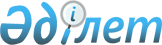 "Облыстың мемлекеттік орман қоры учаскелерінде орманды пайдаланудың кейбір түрлері үшін төлемақы ставкаларын белгілеу туралы" Жамбыл облысы мәслихатының 2011 жылғы 15 наурыздағы № 32-8 шешіміне өзгеріс енгізу туралы
					
			Күшін жойған
			
			
		
					Жамбыл облыстық мәслихатының 2011 жылғы 7 желтоқсандағы № 41-10 Шешімі. Жамбыл облысының Әділет департаментінде 2012 жылғы 18 қаңтарда № 1804 тіркелді. Күші жойылды - Жамбыл облыстық мәслихатының 2019 жылғы 30 сәуірдегі № 34-9 шешімімен
      Ескерту. Күші жойылды - Жамбыл облыстық мәслихатының 30.04.2019 № 34-9 (алғашқы ресми жарияланған күнінен күнтiзбелiк он күн өткен соң қолданысқа енгiзiледi) шешімімен.

      РҚАО ескертпесі:

      Мәтінде авторлық орфография және пунктуация сақталған.
      "Салық және бюджетке төленетін басқа да міндетті төлемдер туралы" (Салық кодексі) Қазақстан Республикасы 2008 жылғы 10 желтоқсандағы кодексінің 506 бабына және Қазақстан Республикасының 2003 жылғы 08 шілдедегі Орман кодексінің 14 бабына сәйкес Жамбыл облыстық мәслихаты ШЕШІМ ЕТТІ:
      1. "Облыстың мемлекеттік орман қоры учаскелерінде орманды пайдаланудың кейбір түрлері үшін төлемақы ставкаларын белгілеу туралы" Жамбыл облысы мәслихатының 2011 жылғы 15 наурыздағы № 32-8 шешіміне (нормативтік құқықтық кесімдерді мемлекеттік тіркеу тізілімінде 2011 жылғы "22" сәуірде № 1776 тіркелген, 2011 жылғы 28 сәуірдегі № 69-70 "Ақ жол" газетінде жариялған) келесі өзгерістер енгізілсін:
      Көрсетілген шешімнің № 2 қосымшасы осы шешімнің қосымшасына сәйкес жаңа редакцияда мазмұндалсын;
      Көрсетілген шешімнің 3 тармағының 2 абзацы алынып тасталсын.
      2. Осы шешім Әділет органдарында мемлекеттік тіркелген күннен бастап күшіне енеді және оны алғаш ресми жарияланғаннан кейiн күнтiзбелiк он күн өткен соң қолданысқа енгiзiледi.
      "КЕЛІСІЛДІ"
      "Қазақстан Республикасының Ауыл
      шаруашылығы министрлігі Орман және аңшылық
      шаруашылығы комитетінің Жамбыл облыстық орман және
      аңшылық шаруашылығы аумақтық иснпекциясы"
      мемлекеттік мекемесінің бастығы
      Қ.К. Кемелов
      7 желтоқсан 2011 ж.
      "Қазақстан Республикасының Қаржы министрлігі
      Салық комитетінің Жамбыл облысы бойынша салық департаменті"
      мемлекеттік мекемесінің бастығы
      Т.Қ. Сәрсембаев
      7 желтоқсан 2011 ж. Облыстың мемлекеттік орман қоры учаскелерінде жанама орман пайдаланудың кейбір түрлері үшін төлемақы ставкалары
      Ара ұялары мен омарталар орналастыру, шөп шабу, мал жаю және аң өсіру үшін Дәрiлiк шөптер мен техникалық шикiзаттар, жабайы өсетiн жемiстер, жаңғақтар, саңырауқұлақтар, жидектер мен басқа да тағамдық өнiмдер, қамыс дайындау мен жинау
					© 2012. Қазақстан Республикасы Әділет министрлігінің «Қазақстан Республикасының Заңнама және құқықтық ақпарат институты» ШЖҚ РМК
				
      Облыстық мәслихат 

Облыстық мәслихат

      сессиясының төрағасы 

хатшысы

      А. Майлыбаев 

Ә. Әсілбеков
Жамбыл облысы мәслихатының
2011 жылғы 07 желтоқсандағы
№ 41- 10 шешіміне қосымша
Жамбыл облысы мәслихатының
2011 жылғы 15 наурыздағы
№ 32-8 шешіміне 2 қосымша
№
Пайдалану түрі
Өлшем бірлігі
Төлемақы ставкасы (теңге)
1
Ара ұялары мен омарталар орналастыру
1 ұя үшін
88,2
2
Мемлекеттік орман қоры аумағында шөп шабу:

сапалық жай-күйі жақсы

сапалық жай-күйі орта

сапалық жай-күйі төмен
 

1 гектар

1 гектар

1 гектар
 

105,8

79,4

61,7
3
Мемлекеттік орман қоры аумағында мал жаю:

жақсы сапалы жайылымдар

орта сапалы жайылымдар

төмен сапалы жайылымдар
 

1 гектар

1 гектар

1 гектар
 

74

55,5

43,2
4
Аң өсіру
1 гектар
177,2
р/с
Өсімдіктің атауы
Шикізат түрі
Шикізаттың шаруашылық маңызы
Өлшем бірлігі (құрғақ күйінде)
Төлемақы ставқасы (теңге)
1
Дәрілік жалбызтікен
Тамырлар
Дәрілік
1 килограмм
200
2
Бөрі қарақат
Жемістер
Дәрілік
1 килограмм
450
3
Құмды бесмертник(цмин)
Гүлдер
Дәрілік
1 килограмм
480
4
Алқызыл долана
Жемістер
Дәрілік
1 килограмм
300
5
Айланшөп таран
Шөп
Дәрілік
1 килограмм
300
6
Биік андыз
Тамырлар
Дәрілік
1 килограмм
200
7
Дәрі түйе жоңышқа
Шөп
Дәрілік
1 килограмм
600
8
Кәдімгі жұпаргүл
Шөп
Дәрілік
1 килограмм
420
9
Шілтер жапырақ шаңкурай
Шөп
Дәрілік
1 килограмм
420
10
Бозтікен
Тамырлар
Дәрілік
1 килограмм
1480
11
Қосүйлі қалақай
Жапырақтар
Дәрілік
1 килограмм
420
12
Кәдімгі өгейшөп
Гүлдер,жапырақтар
Дәрілік
1 килограмм
600
13
Арша
Жемістер
Дәрілік
1 килограмм
600
14
Дала жалбыз
Шөп
Дәрілік
1 килограмм
360
15
Дәрі бақбақ
Тамырлар
Дәрілік
1 килограмм
400
16
Кәдімгі түймешетен
Гүлдері
Дәрілік
1 килограмм
300
17
Үлкен бақа жапырақ
Жапырақтар
Дәрілік
1 килограмм
300
18
Ашщы жусан
Шөп
Дәрілік
1 килограмм
420
19
Дәрілік ромашка
Гүлсебеттер
Дәрілік
1 килограмм
420
20
Жалаң мия
Тамырлар
Дәрілік
1 килограмм
200
21
Кәдімгі мыңжапырақ
Шөп
Дәрілік
1 килограмм
420
22
Дала қырықбуыны
Шөп
Дәрілік
1 килограмм
420
23
Сұңғыла
Тамырлар
Дәрілік
1 килограмм
1480
24
Сасық кереуік
Тамырлар
Дәрілік
1 килограмм
921
25
Үштармақ итошаған
Шөп
Дәрілік
1 килограмм
420
26
Шөлдік шалфей
Жапырақтар
Дәрілік
1 килограмм
420
27
Итмұрын раушан
Жемістер
Дәрілік
1 килограмм
300
28
Кәдімгі өрік
Жемістер
Тағамдық
1 килограмм
40
29
Алша (согдий өрігі)
Жемістер
Тағамдық
1 килограмм
20
30
Жабайы алма
Жемістер
Тағамдық
1 килограмм
40
31
Саңырауқұлақ
Саңырауқұлақ
Тағамдық
1 килограмм
75
32
Таңкурай
Жемістер
Тағамдық
1 килограмм
160
33
Итшомырт шырғанак
Жемістер
Тағамдық
1 килограмм
120
34
Грек жаңғақ
Жемістер
Тағамдық
1 килограмм
240
35
Күрен қара қарақат
Жемістер
Тағамдық
1 килограмм
220
36
Кәдімгі пісте
Жемістер
Тағамдық
1 килограмм
560
37
Ақ, қара тұт
Жемістер,
Тағамдық
1 килограмм
80
38
Қамыс
Өзегі
Техникалық
1 текше метр
240